1. Iron & roll the edge several times until you get midway up the scarf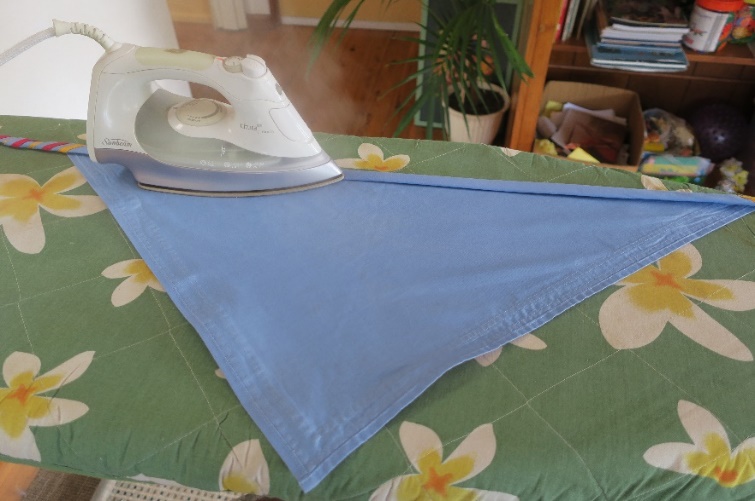 2. Roll the second half with fingers at each edge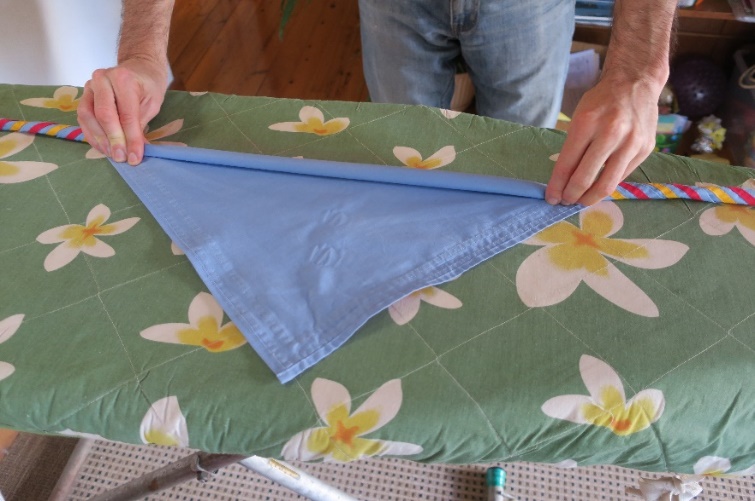 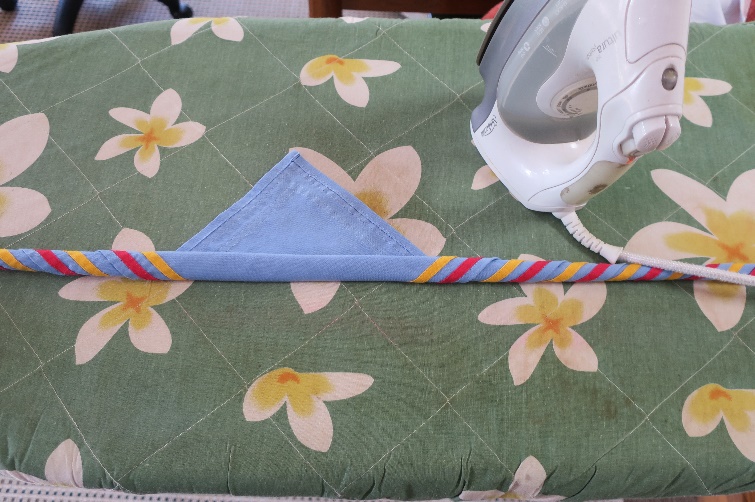 3. Sew the edge on both sides of the triangle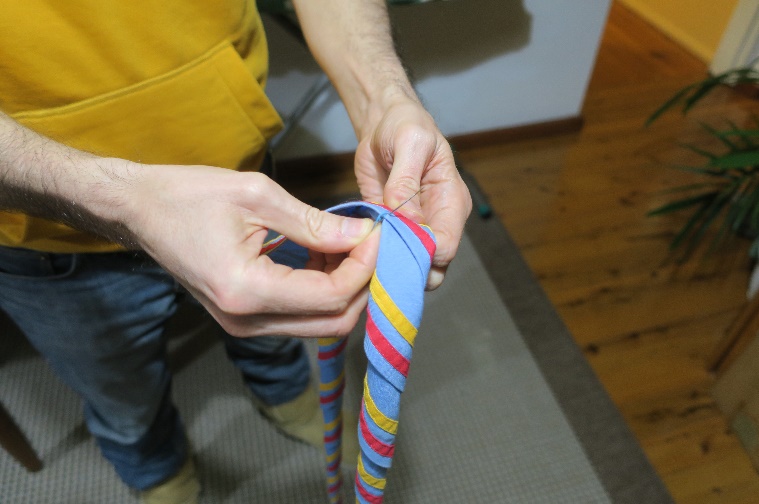 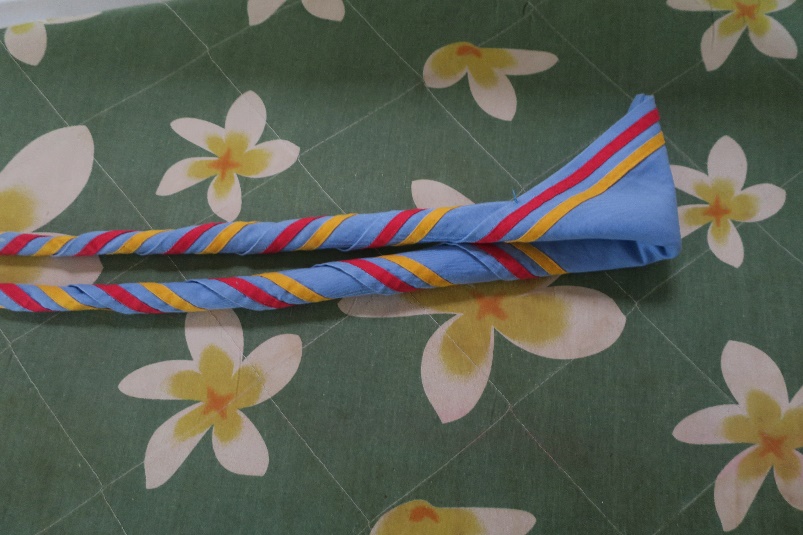 Ready to go for months without falling apartWhen time to wash just cut the sewing Write your name with biro on the inside edgeAfter opening parade scouts can put their scarf in a plastic patrol box with their Record booksThis way the scarves are kept neat and clean and no lost woggles